Приложение 11к постановлениюМинистерства энергетикиРеспублики Беларусь29.01.2016 N 4(в редакции постановленияМинистерства энергетикиРеспублики Беларусь17.09.2021 N 53)(введено постановлением Минэнерго от 17.09.2021 N 53)Форма <1>______________ N __________                 _______________________________                                                (наименование адресата)ЗАЯВЛЕНИЕо намерении заключить договор оказания услуг по передаче и распределению электрической энергии и (или) договор оказания услуг по распределению электрической энергии1. В соответствии с частью четвертой пункта 48 Правил электроснабжения, утвержденных постановлением Совета Министров Республики Беларусь от 17 октября 2011 г. N 1394, абзацем первым пункта 7 Правил доступа к услугам по передаче и (или) распределению электрической энергии, утвержденных постановлением Совета Министров Республики Беларусь от 2 июля 2021 г. N 381, и на основании изложенных ниже сведений прошу заключить:     7. Перечень прилагаемых к заявлению документов:______________________________________________________________________________________________________________________________________________________________________________________________________________________________________________________________________________________________________________________________________________________________________________________________________________     Сведения, изложенные в этом заявлении и прилагаемых к нему документах,достоверны.____ _________ 20___ г. ____________________    ___________________________                         (подпись заявителя)       (инициалы, фамилия)Документы приняты ____ _________ 20___ г.Регистрационный номер ___________________________________________   __________________  ___________________(уполномоченное должностное лицо        (подпись)       (инициалы, фамилия)        РУП-облэнерго)Копия  настоящего  заявления ___ ________________ 20___ г. в соответствии спунктом 8  Правил  доступа  к  услугам  по передаче и  (или)  распределениюэлектрической энергии    направлена    государственному   производственномуобъединению электроэнергетики ГПО "Белэнерго" (далее  -   ГПО  "Белэнерго")___________________________________________________________________________                     (указывается способ направления)_________________________________  __________________  ____________________(уполномоченное должностное лицо       (подпись)       (инициалы, фамилия)       РУП-облэнерго)В заключении договора оказания услуг по передаче и распределению электрической энергии и (или) договора оказания услуг по распределению электрической энергии отказывается в связи с <2>:____ _________ 20___ г._________________________________  _________________  _____________________(уполномоченное должностное лицо       (подпись)       (инициалы, фамилия) РУП-облэнерго (ГПО "Белэнерго")--------------------------------<1> Оформляется на бланке заявителя.<2> Заполняется РУП-облэнерго (ГПО "Белэнерго").1.1 - договор оказания услуг по передаче и распределению электрической энергии, произведенной блок-станцией, по электрическим сетям республиканских унитарных предприятий электроэнергетики "Брестэнерго", "Витебскэнерго", "Гомельэнерго", "Гродноэнерго", "Минскэнерго", "Могилевэнерго" (далее - РУП-облэнерго), обособленным подразделениям (филиалам, представительствам), иным структурным подразделениям и (или) объектам электроснабжения владельца блок-станции (далее - объекты владельца блок-станции)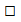  - договор оказания услуг по передаче и распределению электрической энергии, произведенной блок-станцией, по электрическим сетям республиканских унитарных предприятий электроэнергетики "Брестэнерго", "Витебскэнерго", "Гомельэнерго", "Гродноэнерго", "Минскэнерго", "Могилевэнерго" (далее - РУП-облэнерго), обособленным подразделениям (филиалам, представительствам), иным структурным подразделениям и (или) объектам электроснабжения владельца блок-станции (далее - объекты владельца блок-станции) - договор оказания услуг по передаче и распределению электрической энергии, произведенной блок-станцией, по электрическим сетям республиканских унитарных предприятий электроэнергетики "Брестэнерго", "Витебскэнерго", "Гомельэнерго", "Гродноэнерго", "Минскэнерго", "Могилевэнерго" (далее - РУП-облэнерго), обособленным подразделениям (филиалам, представительствам), иным структурным подразделениям и (или) объектам электроснабжения владельца блок-станции (далее - объекты владельца блок-станции) - договор оказания услуг по передаче и распределению электрической энергии, произведенной блок-станцией, по электрическим сетям республиканских унитарных предприятий электроэнергетики "Брестэнерго", "Витебскэнерго", "Гомельэнерго", "Гродноэнерго", "Минскэнерго", "Могилевэнерго" (далее - РУП-облэнерго), обособленным подразделениям (филиалам, представительствам), иным структурным подразделениям и (или) объектам электроснабжения владельца блок-станции (далее - объекты владельца блок-станции) - договор оказания услуг по передаче и распределению электрической энергии, произведенной блок-станцией, по электрическим сетям республиканских унитарных предприятий электроэнергетики "Брестэнерго", "Витебскэнерго", "Гомельэнерго", "Гродноэнерго", "Минскэнерго", "Могилевэнерго" (далее - РУП-облэнерго), обособленным подразделениям (филиалам, представительствам), иным структурным подразделениям и (или) объектам электроснабжения владельца блок-станции (далее - объекты владельца блок-станции) - договор оказания услуг по передаче и распределению электрической энергии, произведенной блок-станцией, по электрическим сетям республиканских унитарных предприятий электроэнергетики "Брестэнерго", "Витебскэнерго", "Гомельэнерго", "Гродноэнерго", "Минскэнерго", "Могилевэнерго" (далее - РУП-облэнерго), обособленным подразделениям (филиалам, представительствам), иным структурным подразделениям и (или) объектам электроснабжения владельца блок-станции (далее - объекты владельца блок-станции) - договор оказания услуг по передаче и распределению электрической энергии, произведенной блок-станцией, по электрическим сетям республиканских унитарных предприятий электроэнергетики "Брестэнерго", "Витебскэнерго", "Гомельэнерго", "Гродноэнерго", "Минскэнерго", "Могилевэнерго" (далее - РУП-облэнерго), обособленным подразделениям (филиалам, представительствам), иным структурным подразделениям и (или) объектам электроснабжения владельца блок-станции (далее - объекты владельца блок-станции) - договор оказания услуг по передаче и распределению электрической энергии, произведенной блок-станцией, по электрическим сетям республиканских унитарных предприятий электроэнергетики "Брестэнерго", "Витебскэнерго", "Гомельэнерго", "Гродноэнерго", "Минскэнерго", "Могилевэнерго" (далее - РУП-облэнерго), обособленным подразделениям (филиалам, представительствам), иным структурным подразделениям и (или) объектам электроснабжения владельца блок-станции (далее - объекты владельца блок-станции)1.2 - договор оказания услуг по распределению электрической энергии, произведенной блок-станцией, по электрическим сетям РУП-облэнерго объектам владельца блок-станции - договор оказания услуг по распределению электрической энергии, произведенной блок-станцией, по электрическим сетям РУП-облэнерго объектам владельца блок-станции - договор оказания услуг по распределению электрической энергии, произведенной блок-станцией, по электрическим сетям РУП-облэнерго объектам владельца блок-станции - договор оказания услуг по распределению электрической энергии, произведенной блок-станцией, по электрическим сетям РУП-облэнерго объектам владельца блок-станции - договор оказания услуг по распределению электрической энергии, произведенной блок-станцией, по электрическим сетям РУП-облэнерго объектам владельца блок-станции - договор оказания услуг по распределению электрической энергии, произведенной блок-станцией, по электрическим сетям РУП-облэнерго объектам владельца блок-станции - договор оказания услуг по распределению электрической энергии, произведенной блок-станцией, по электрическим сетям РУП-облэнерго объектам владельца блок-станции - договор оказания услуг по распределению электрической энергии, произведенной блок-станцией, по электрическим сетям РУП-облэнерго объектам владельца блок-станции1.3 - договор оказания услуг по распределению электрической энергии, произведенной блок-станцией, по электрическим сетям РУП-облэнерго потребителям электрической энергии (мощности) (далее - потребители) по договорам купли-продажи электрической энергии - договор оказания услуг по распределению электрической энергии, произведенной блок-станцией, по электрическим сетям РУП-облэнерго потребителям электрической энергии (мощности) (далее - потребители) по договорам купли-продажи электрической энергии - договор оказания услуг по распределению электрической энергии, произведенной блок-станцией, по электрическим сетям РУП-облэнерго потребителям электрической энергии (мощности) (далее - потребители) по договорам купли-продажи электрической энергии - договор оказания услуг по распределению электрической энергии, произведенной блок-станцией, по электрическим сетям РУП-облэнерго потребителям электрической энергии (мощности) (далее - потребители) по договорам купли-продажи электрической энергии - договор оказания услуг по распределению электрической энергии, произведенной блок-станцией, по электрическим сетям РУП-облэнерго потребителям электрической энергии (мощности) (далее - потребители) по договорам купли-продажи электрической энергии - договор оказания услуг по распределению электрической энергии, произведенной блок-станцией, по электрическим сетям РУП-облэнерго потребителям электрической энергии (мощности) (далее - потребители) по договорам купли-продажи электрической энергии - договор оказания услуг по распределению электрической энергии, произведенной блок-станцией, по электрическим сетям РУП-облэнерго потребителям электрической энергии (мощности) (далее - потребители) по договорам купли-продажи электрической энергии - договор оказания услуг по распределению электрической энергии, произведенной блок-станцией, по электрическим сетям РУП-облэнерго потребителям электрической энергии (мощности) (далее - потребители) по договорам купли-продажи электрической энергии2Сведения о заявителеСведения о заявителеСведения о заявителеСведения о заявителеСведения о заявителеСведения о заявителеСведения о заявителеСведения о заявителе2.1полное наименование (для юридических лиц) либо фамилия, собственное имя, отчество (если таковое имеется) (для индивидуальных предпринимателей):полное наименование (для юридических лиц) либо фамилия, собственное имя, отчество (если таковое имеется) (для индивидуальных предпринимателей):2.2реквизиты заявителя:реквизиты заявителя:учетный номер плательщика (УНП):текущий (расчетный) счет открыт в банке:текущий (расчетный) счет открыт в банке:текущий (расчетный) счет открыт в банке:код банка:адрес банка:код банка:адрес банка:2.3наименование государственного органа (организации), в подчинении которого находится заявитель (в состав которого входит) либо которому переданы в управление находящиеся в государственной собственности акции (доли в уставных фондах) заявителя (для юридических лиц):наименование государственного органа (организации), в подчинении которого находится заявитель (в состав которого входит) либо которому переданы в управление находящиеся в государственной собственности акции (доли в уставных фондах) заявителя (для юридических лиц):наименование государственного органа (организации), в подчинении которого находится заявитель (в состав которого входит) либо которому переданы в управление находящиеся в государственной собственности акции (доли в уставных фондах) заявителя (для юридических лиц):наименование государственного органа (организации), в подчинении которого находится заявитель (в состав которого входит) либо которому переданы в управление находящиеся в государственной собственности акции (доли в уставных фондах) заявителя (для юридических лиц):2.4место нахождения (для юридических лиц) либо адрес регистрации по месту жительства (для индивидуальных предпринимателей):место нахождения (для юридических лиц) либо адрес регистрации по месту жительства (для индивидуальных предпринимателей):2.5контактная информация заявителя:контактная информация заявителя:контактное лицо:контактный телефон:контактный телефон:контактный телефон:контактный телефон:e-mail:2.6сведения о договоре электроснабжения с владельцем блок-станциисведения о договоре электроснабжения с владельцем блок-станцииот ____________ N _______от ____________ N _______от ____________ N _______от ____________ N _______от ____________ N _______срок действия ________2.7отнесение владельца блок-станции к организациям жилищно-коммунального хозяйства:отнесение владельца блок-станции к организациям жилищно-коммунального хозяйства:отнесение владельца блок-станции к организациям жилищно-коммунального хозяйства:отнесение владельца блок-станции к организациям жилищно-коммунального хозяйства:отнесение владельца блок-станции к организациям жилищно-коммунального хозяйства:отнесение владельца блок-станции к организациям жилищно-коммунального хозяйства:отнесение владельца блок-станции к организациям жилищно-коммунального хозяйства:отнесение владельца блок-станции к организациям жилищно-коммунального хозяйства:2.7 не относится относитсяоснование согласно пункту 292 Правил электроснабжения: __________________________________________________________________________________________________________________________________________________________________(реквизиты решения облисполкома, Мингорисполкома: от _____________ N ____) относитсяоснование согласно пункту 292 Правил электроснабжения: __________________________________________________________________________________________________________________________________________________________________(реквизиты решения облисполкома, Мингорисполкома: от _____________ N ____) относитсяоснование согласно пункту 292 Правил электроснабжения: __________________________________________________________________________________________________________________________________________________________________(реквизиты решения облисполкома, Мингорисполкома: от _____________ N ____) относитсяоснование согласно пункту 292 Правил электроснабжения: __________________________________________________________________________________________________________________________________________________________________(реквизиты решения облисполкома, Мингорисполкома: от _____________ N ____) относитсяоснование согласно пункту 292 Правил электроснабжения: __________________________________________________________________________________________________________________________________________________________________(реквизиты решения облисполкома, Мингорисполкома: от _____________ N ____) относитсяоснование согласно пункту 292 Правил электроснабжения: __________________________________________________________________________________________________________________________________________________________________(реквизиты решения облисполкома, Мингорисполкома: от _____________ N ____) относитсяоснование согласно пункту 292 Правил электроснабжения: __________________________________________________________________________________________________________________________________________________________________(реквизиты решения облисполкома, Мингорисполкома: от _____________ N ____)3Сведения о блок-станцииСведения о блок-станцииСведения о блок-станцииСведения о блок-станцииСведения о блок-станцииСведения о блок-станцииСведения о блок-станцииСведения о блок-станции3.1наименование блок-станции:наименование блок-станции:3.2место расположения блок-станции (название реки - для гидроэлектростанций):место расположения блок-станции (название реки - для гидроэлектростанций):3.3установленная электрическая мощность блок-станции, кВтустановленная электрическая мощность блок-станции, кВт4Сведения об объектах владельца блок-станции, в отношении которых предусматривается осуществлять передачу и распределение, распределение электрической энергии, произведенной блок-станцией, по электрической сети РУП-облэнерго:Сведения об объектах владельца блок-станции, в отношении которых предусматривается осуществлять передачу и распределение, распределение электрической энергии, произведенной блок-станцией, по электрической сети РУП-облэнерго:Сведения об объектах владельца блок-станции, в отношении которых предусматривается осуществлять передачу и распределение, распределение электрической энергии, произведенной блок-станцией, по электрической сети РУП-облэнерго:Сведения об объектах владельца блок-станции, в отношении которых предусматривается осуществлять передачу и распределение, распределение электрической энергии, произведенной блок-станцией, по электрической сети РУП-облэнерго:Сведения об объектах владельца блок-станции, в отношении которых предусматривается осуществлять передачу и распределение, распределение электрической энергии, произведенной блок-станцией, по электрической сети РУП-облэнерго:Сведения об объектах владельца блок-станции, в отношении которых предусматривается осуществлять передачу и распределение, распределение электрической энергии, произведенной блок-станцией, по электрической сети РУП-облэнерго:Сведения об объектах владельца блок-станции, в отношении которых предусматривается осуществлять передачу и распределение, распределение электрической энергии, произведенной блок-станцией, по электрической сети РУП-облэнерго:Сведения об объектах владельца блок-станции, в отношении которых предусматривается осуществлять передачу и распределение, распределение электрической энергии, произведенной блок-станцией, по электрической сети РУП-облэнерго:4наименование объекта владельца блок-станциинаименование объекта владельца блок-станцииместо расположения объекта владельца блок-станцииместо расположения объекта владельца блок-станцииместо расположения объекта владельца блок-станцииместо расположения объекта владельца блок-станцииместо расположения объекта владельца блок-станцииместо расположения объекта владельца блок-станции4445Сведения о потребителях по договорам купли-продажи электрической энергии, в отношении которых предусматривается осуществлять распределение электрической энергии, произведенной блок-станцией, по электрической сети РУП-облэнерго:Сведения о потребителях по договорам купли-продажи электрической энергии, в отношении которых предусматривается осуществлять распределение электрической энергии, произведенной блок-станцией, по электрической сети РУП-облэнерго:Сведения о потребителях по договорам купли-продажи электрической энергии, в отношении которых предусматривается осуществлять распределение электрической энергии, произведенной блок-станцией, по электрической сети РУП-облэнерго:Сведения о потребителях по договорам купли-продажи электрической энергии, в отношении которых предусматривается осуществлять распределение электрической энергии, произведенной блок-станцией, по электрической сети РУП-облэнерго:Сведения о потребителях по договорам купли-продажи электрической энергии, в отношении которых предусматривается осуществлять распределение электрической энергии, произведенной блок-станцией, по электрической сети РУП-облэнерго:Сведения о потребителях по договорам купли-продажи электрической энергии, в отношении которых предусматривается осуществлять распределение электрической энергии, произведенной блок-станцией, по электрической сети РУП-облэнерго:Сведения о потребителях по договорам купли-продажи электрической энергии, в отношении которых предусматривается осуществлять распределение электрической энергии, произведенной блок-станцией, по электрической сети РУП-облэнерго:Сведения о потребителях по договорам купли-продажи электрической энергии, в отношении которых предусматривается осуществлять распределение электрической энергии, произведенной блок-станцией, по электрической сети РУП-облэнерго:5наименование потребителянаименование потребителяоснование отнесения потребителя к организациям жилищно-коммунального хозяйства согласно пункту 292 Правил электроснабженияместо расположения объекта электроснабжения потребителяместо расположения объекта электроснабжения потребителяописание объекта электроснабжения потребителяописание объекта электроснабжения потребителяописание объекта электроснабжения потребителя5556Сведения о выполнении требования согласно абзацу третьему пункта 5 Правил доступа к услугам по передаче и (или) распределению электрической энергии: ____________________________________________________________________________________________________________________________________________________________________________________________________________________________________________________________Сведения о выполнении требования согласно абзацу третьему пункта 5 Правил доступа к услугам по передаче и (или) распределению электрической энергии: ____________________________________________________________________________________________________________________________________________________________________________________________________________________________________________________________Сведения о выполнении требования согласно абзацу третьему пункта 5 Правил доступа к услугам по передаче и (или) распределению электрической энергии: ____________________________________________________________________________________________________________________________________________________________________________________________________________________________________________________________Сведения о выполнении требования согласно абзацу третьему пункта 5 Правил доступа к услугам по передаче и (или) распределению электрической энергии: ____________________________________________________________________________________________________________________________________________________________________________________________________________________________________________________________Сведения о выполнении требования согласно абзацу третьему пункта 5 Правил доступа к услугам по передаче и (или) распределению электрической энергии: ____________________________________________________________________________________________________________________________________________________________________________________________________________________________________________________________Сведения о выполнении требования согласно абзацу третьему пункта 5 Правил доступа к услугам по передаче и (или) распределению электрической энергии: ____________________________________________________________________________________________________________________________________________________________________________________________________________________________________________________________Сведения о выполнении требования согласно абзацу третьему пункта 5 Правил доступа к услугам по передаче и (или) распределению электрической энергии: ____________________________________________________________________________________________________________________________________________________________________________________________________________________________________________________________Сведения о выполнении требования согласно абзацу третьему пункта 5 Правил доступа к услугам по передаче и (или) распределению электрической энергии: ____________________________________________________________________________________________________________________________________________________________________________________________________________________________________________________________ - несоблюдением требований, установленных в пунктах 3 и 5 Правил доступа к услугам по передаче и (или) распределению электрической энергии, и (или) требований, установленных в законодательных актах для заключения договора оказания услуг по передаче и распределению электрической энергии, договора оказания услуг по распределению электрической энергии и (или) публичного договора; - непредставлением заявителем (потребителем услуг по передаче и (или) распределению электрической энергии) документов, предусмотренных в пункте 7 Правил доступа к услугам по передаче и (или) распределению электрической энергии; - представлением заявителем (потребителем услуг по передаче и (или) распределению электрической энергии) документов и (или) сведений, не соответствующих требованиям Правил доступа к услугам по передаче и (или) распределению электрической энергии, в том числе подложных, поддельных или недействительных документов; - наличием в перспективном годовом балансе электрической энергии описок, опечаток и арифметических ошибок; - наличием в перспективном годовом балансе электрической энергии незаполненных граф (строк), которые будут оказывать негативное влияние на надежность и качество электроснабжения потребителей, с которыми у заявителя (потребителя услуг по передаче и (или) распределению электрической энергии) заключены договоры купли-продажи электрической энергии, а также объектов владельца блок-станции